Trip Destination:	_________________________________________Trip Date(s):	___/___/___   -   ___/___/___Departure Time:	___:___	Approximate Return Time:	___:___Departure Location:	_________________________________________Participant Name		_______________________________Parent/Guardian Name:	_______________________________Address:		_______________________________City, State, Zip:	_______________________________Home Phone:	(_____) _____-_______			Alternate Phone:	(_____) _____-_______Insurance Company:	_________________________	Policy Number:	______________Family Doctor:	______________________________	Phone Number:	(_____) _____-_______Trip Participant InformationDate of Birth:	____/____/____		Height _________    Weight  _________List any special health concerns (asthma, contact lenses, etc.) or allergies (to food, drugs, insects, etc.):__________________________________________________________________________________________________________________________________________________________________List all medications being taken, including inhalers.  List: purpose of medication, dosage, when to administer, who will administer, and where it will be kept during the outing.  Please pack enough for the duration of the trip.___________________________________________________________________________________________________________________________________________________________________________________________________________________________________________________
 Signature of parent/guardian 						Date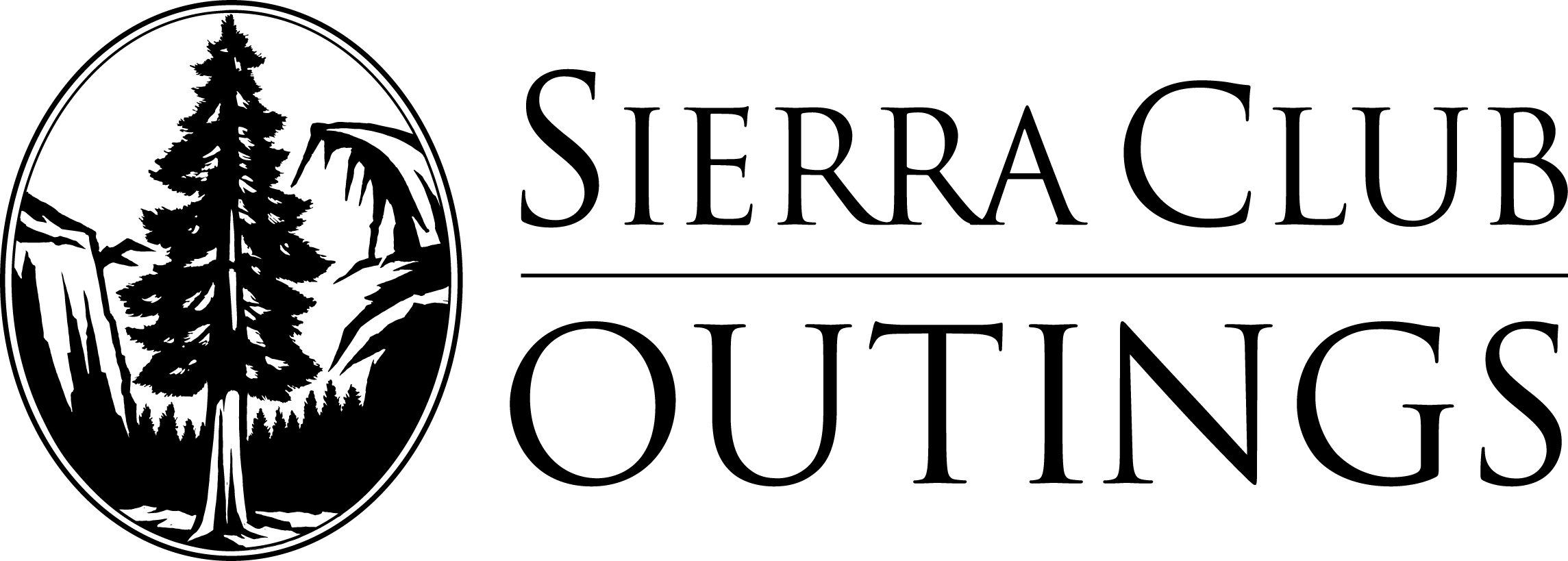 Inspiring Connections Ooutdoors – AtlantaTrip and Participant InformationRisk, and Release of LiabilityPublicity Permission    Yes     NoI give permission for my child/guardian’s picture and/or words to appear on any medium of communication (for example, radio, television, newspapers, ICO brochure or website) as a means of promoting the Inner City Outings program. Your child will still be able to participate on outings even if you do not agree to this publicity permission.